PHIL GURINExecutive Producer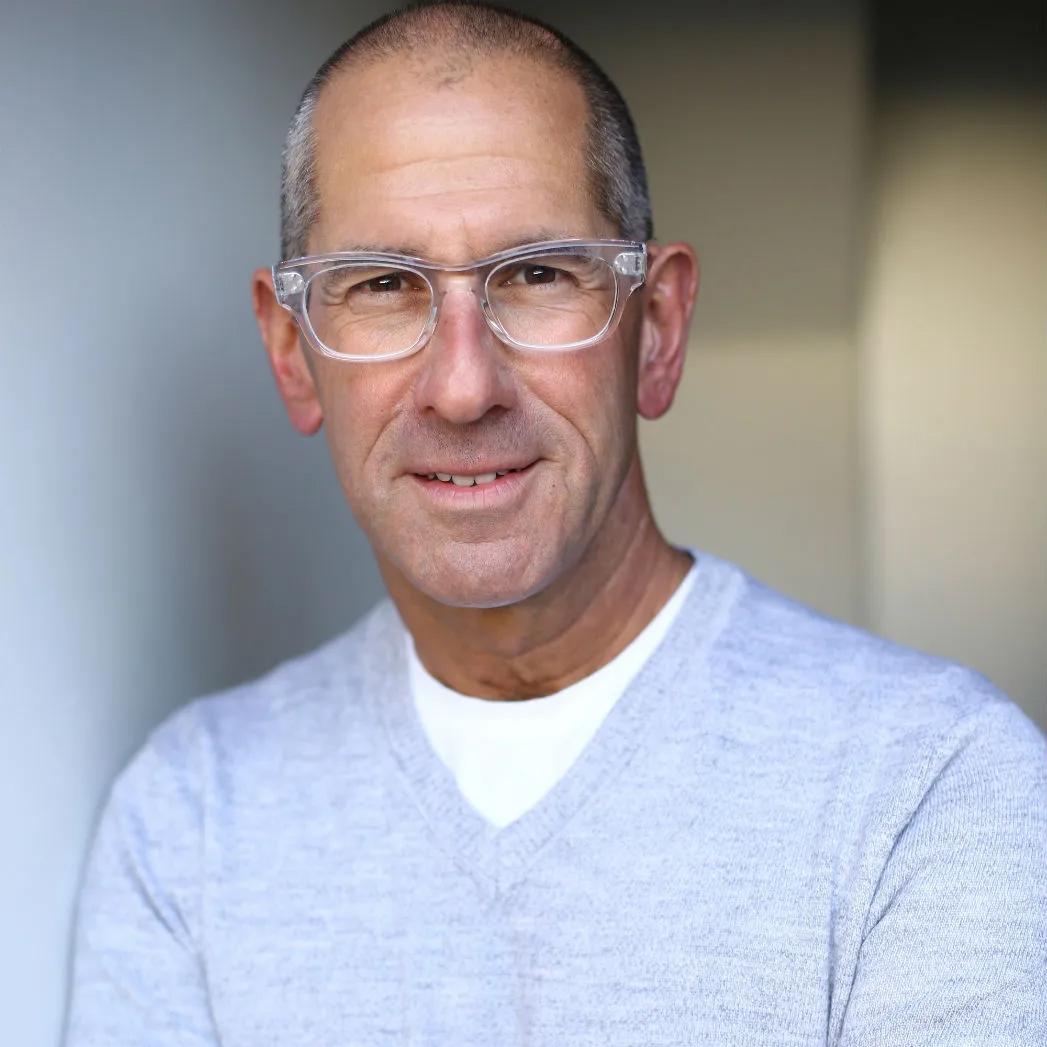 THE GURIN COMPANY and Award-Winning Producer/Writer Phil Gurin have been creating, acquiring, selling, and producing entertainment programs all over the world. The Gurin Company is responsible for executive producing, creating and writing thousands of hours of television across multiple genres including live events, game, music, hidden camera, comedy, stunt, clip shows, factual, documentary, dramatic re-enactment, docusoaps and formatted reality. The Gurin Company’s shows have aired on every major U.S. broadcast network, many cable networks, and in over 185 countries around the world.Gurin has won four Prime Time Emmy Awards as an Executive Producer on ABC’s Shark Tank, and an international Rose d’Or (Golden Rose) for the comedy game show Oh Sit! which he co-created for The CW. His The Singing Bee (NBC/CMT) is one of the Top 30 most produced original formats in the world.He has also produced and written many other formats, including Weakest Link, Lingo, Test The Nation, Candid Camera, Double Dare, Remote Control, Your Chance To Dance, Wanna Bet?, All-New 3’s A Crowd, Make The Grade, Win Lose or Pawn, So You Think You’d Survive, FOX’s New Year’s Eve Live, Women Rock, US Olympic Hall of Fame, KISS: Live, Miss America, Miss USA and Miss Universe. His newest original format Fridge Wars debuted on the CBC (Canada) and aired last summer in the US on The CW. In early 2020 he Executive Produced his 7th NAACP Image Awards (which aired live across 9 Viacom-owned channels), and in June 2020 he Executive Produced Movies of The Movement for TBS/TNT/truTV.On the documentary side, he has produced and/or written several projects including When Cameras Cross the Line, Split Second Decision, On Thin Ice: The Dark Side of Skating, Hollywood’s Greatest Stunts, Holocaust: The Revenge Plot (nominated for a Royal Television Society Award), and is currently in production on the feature doc Brothers At War: The Long View.Gurin serves on the Board of Directors for NATPE (National Association of Television and Programming Executives) where he developed the NATPE REALITY annual conference and market; is Co-Chairman of the international non-profit organization FRAPA (Format Recognition and Protection Association) and he served for the TELEVISION ACADEMY on the Executive Committee of the Producers’ Peer Group and helped develop and launch the prestigious TV ACADEMY HONORS awards. He moderates panels and speaks frequently on the topics of global television and format rights, creation and protection.